		Prueba de lectura complementaria “Mac el microbio desconocido”I.- Selección Múltiple: Lee atentamente y luego marca con una x  la alternativa correcta (1 punto c/u)II.- Completa con una V  si es verdadero o un F  si es falso, según corresponda (1 punto c/u) 1. _____ Mac es un microbio joven y líder que hace caso omiso a su patriarca ya fallecido. 2. _____ El patriarca planteaba la forma de salir y dejar el tranquilo lago donde vivían, para llegar al hombre y causarle mal con la fiebre reidora.3. _____ Loc, junto a diez ayudantes inicia su viaje en las plumas de un ave y llegan donde María Angélica. 4. _____ María Angélica era la esposa de un cazador que vivía a la orilla de un lago. 5. _____ Mac es el único microbio que logra salir con vida del cuerpo de la niña y vuelve triste y derrotado a la comunidad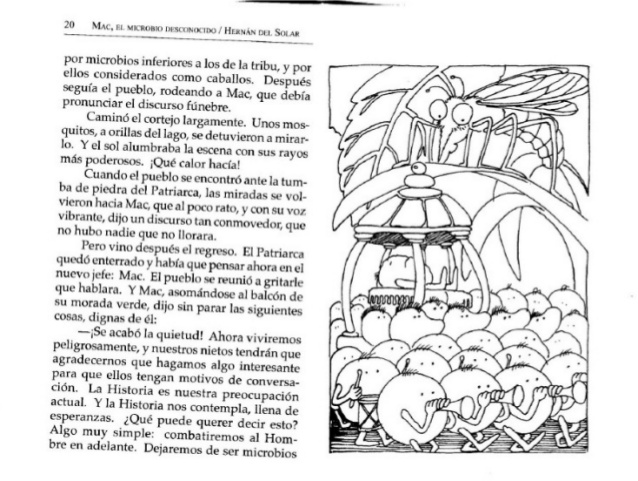  6. _____ Al marcharse Mac, asume como Jefe el Microbio Gris. 7. _____ Mac, vivía en una playa cerca del pueblo. 8. _____ Antes de salir Mac en busca del hombre es apoyado por su pueblo. 9. _____ El Microbio Gris propone crear una brigada de asalto. 10 _____ El Patriarca era el microbio más joven, talentoso y soñador de todos. III Responde con letra clara y legible cuida tu ortografía (3 puntos c/u) ¿Qué dijo el patriarca antes de morir a los microbios? ________________________________________________________________________________________________________________________________________________________________________________________________________________________________________________________________________________________________________________________________Explica cómo desaparecen los nueve ayudantes de Mac. ________________________________________________________________________________________________________________________________________________________________________________________________________________________________________________________________________________________________________________________________        3) ¿En qué consiste la enfermedad que provocaban los microbios? ________________________________________________________________________________________________________________________________________________________________________________________________________________________________________________________________________________________________________________________________4) ¿Te gustó el libro “Mac el microbio desconocido? Fundamenta tu respuesta ( A lo menos dos ideas)________________________________________________________________________________________________________________________________________________________________________________________________________________________________________________________________________________________________________________________________IV. Escribe los datos relevantes del libro. (1 pto. c/u)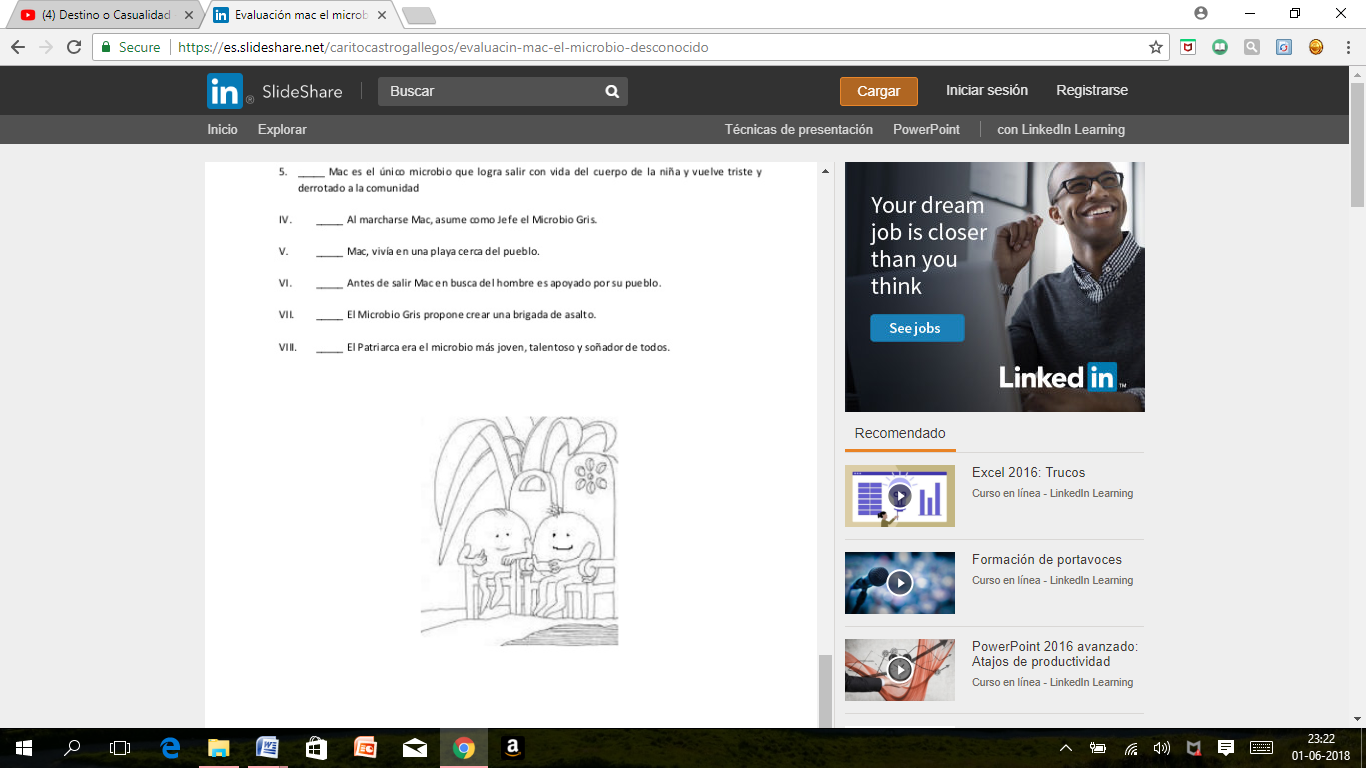 V. Coloca el número de la Columna A en la Columna B, según corresponda la descripción de cada personaje. (1 pto. c/u)NOMBRE: NOMBRE:  CURSO: 4° básicoFECHA: PUNTAJE IDEAL:PUNTAJE OBTENIDO:PUNTAJE OBTENIDO:NOTA:OBJETIVO: Demostrar comprensión del libro de Lectura Domiciliaria “Mac, el microbio desconocido”, mediante guía evaluada de forma escrita.OBJETIVO: Demostrar comprensión del libro de Lectura Domiciliaria “Mac, el microbio desconocido”, mediante guía evaluada de forma escrita.OBJETIVO: Demostrar comprensión del libro de Lectura Domiciliaria “Mac, el microbio desconocido”, mediante guía evaluada de forma escrita.OBJETIVO: Demostrar comprensión del libro de Lectura Domiciliaria “Mac, el microbio desconocido”, mediante guía evaluada de forma escrita.1. Según el libro, ¿dónde vivían los microbios?A orillas del lago. A orillas del mar.Cerca de un océano. En una alcantarilla.2. Según el libro, ¿por qué los microbios se parecen a los conejos y a los chinos?Porque mueren muy jóvenes.Porque son parecidos físicamente y mueren muy jóvenes.  Porque nacen y nacen cada día y se mueren cuando están muy viejos. Porque son parecidos físicamente y mueren muy viejos.3. ¿Por qué razón se realiza la asamblea?Para celebrar un nacimiento.Porque el patriarca estaba muy viejo y temía morir. Porque Mac lo ordenó. Para celebrar la muerte de un miembro de la comunidad.4. Mac, es el representante de la: Responsabilidad. Fuerza. Madurez. Irresponsabilidad.5. La brigada de asalto se trasladó en:Las plumas de un sombrero.Un morral. Un avión. Las plumas de un pájaro.6. La brigada de asalto está conformada por:Mac y diez ayudantes. Loc y un ayudante. Mac y el patriarca.El doctor que atendió a María Angélica.7. ¿Quién es el eterno enemigo de los microbios? Los animales.El sol. El clima. El hombre.8. El jefe de los microbios al principio de la historia es:El patriarca. Loc. El microbio gris.Mac.9. ¿Quién es Loc?Mac y el patriarca.Una creación para defender al hombre. Un ser creado para defender a Mac. El representante de Mac.10. María Angélica se contagió la fiebre reidora porque: Sus manos se contaminaron. Su padre mató al pajarito. Se acercó las plumas a la nariz.Puso plumas sobre su cama.COLUMNA ACOLUMNA BLoc_____ Niña contagiada con la fiebre reidora, que tenía una muñeca llamada Lulú.María Angélica_____ Hombre, padre de la niña, que mataba animales en medio del bosque.Doctor_____ Microbio joven, lleno de ideas revolucionarias para atacar al hombre.Microbio Gris_____ Microbio viejo, su misión era detener las acciones de Mac y continuar con el legado del Patriarca.Mac_____ Médico que trata la fiebre reidora de María Angélica y encuentra la cura en otro microbio.Cazador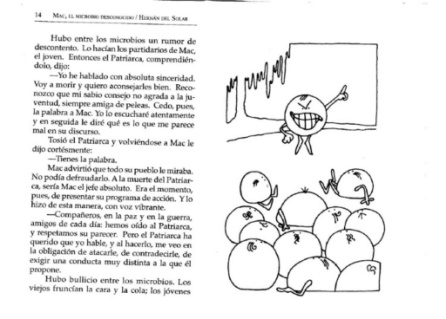 _____ Microbio nacido de la muerte de los ayudantes de Mac, con el objetivo de salvar a la niña y ser el antídoto para dar muerte a Mac.